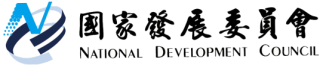 國家發展委員會 新聞稿發布日期：106年11月6日聯 絡 人：張惠娟、黃仿玉聯絡電話：2316-5910、2316-5988國發會陳主任委員與經濟部沈部長共同率團出席2017年APEC部長級年會(AMM)亞太經濟合作(APEC)第29屆年度部長會議(AMM)，預定今(106)年11月8日在越南峴港召開，我國將由國發會陳主任委員美伶與經濟部沈部長榮津共同率團出席。會後兩位首長將續留11月10-11日召開之2017年APEC經濟領袖會議(AELM)擔任宋領袖代表楚瑜顧問。本年APEC主辦會員體越南設定的主題為「創造新動能，育成共同未來(Creating new dynamism, fostering a shared future」，聚焦於四大優先議題領域：「促進永續、創新及包容性成長」、「深化區域經濟整合」、「強化微中小企業在數位時代之競爭力及創新」，以及「改善糧食安全與永續農業以因應氣候變遷」。本次年度部長會議將聽取資深官員會議(SOM)之年度工作成果總結報告，包括完成撰擬「APEC網路及數位經濟路徑圖(APEC Internet and Digital Economy Roadmap)」，作為APEC未來發展網路及數位經濟之上位政策指導原則；以及各項專業部長會議與高階政策對話(貿易、中小企業、交通、財金、人力資源、永續觀光、糧食安全與永續農業、婦女與經濟等)之成果，如：發布「數位時代下人力資源發展架構」，作為因應科技變遷之人力資源發展政策指導等。本次年度部長會議中，國發會陳主委與沈部長將就如何強化APEC於區域間之領導者角色與如何形塑APEC對於2020年後之區域共同願景，以及四大優先議題：深化區域經濟整合，強化微中小企業之數位競爭力與創新，推動永續、創新及包容成長，以及強化糧食安全與永續農業以因應氣候變遷等議題與各會員體部長們交換意見。另亦將適時於場邊與各會員體交流互動，深化與亞太地區夥伴的聯繫與情誼，拓展我國際參與空間。本年APEC強調「包容性(inclusiveness)」應為各會員體支持之普世價值。有鑒於聯合國已提出「2030年永續發展目標議程(Agenda 30)」， APEC體認到在促進全球化及貿易自由化之進程中，亦應關注弱勢族群之權益。主辦會員體越南爰提議在APEC推動「促進APEC區域經濟、金融及社會包容性行動議程」及「APEC性別包容性指導原則」，呼籲APEC須採取共同行動以創造就業，增進青年、婦女與殘障人士等弱勢團體之經濟參與及自主性。回顧歷年來，我國於提升APEC人力資本已有多項貢獻，例如：去年已在臺設立「亞太技能建構發展中心」國際職訓園區，並舉辦一系列跨論壇合作會議。本年我國亦提出APEC GIFTS倡議，主張「科技性別化創新(Gendered Innovation for Technology and Science)」作為提升女性參與STEM (科學、技術、工程、數學)領域的永續方法，以建構女性STEM人力資本，促進女性廣泛參與經濟活動。同時，由美國發起，並邀請我國、澳洲等共同成立「APEC婦女與經濟子基金」，我國將與各國協力推動女性經濟平權與培力計畫。此外，我國亦將與各會員體分享我國自2013年提出的APEC「加強公私部門夥伴關係以減少供應鏈糧食損失」多年期計畫之豐碩成果，期透過公私部門夥伴關係的創新模式，減少糧食損失，達到糧食安全、消除貧窮、均衡城鄉發展、確保永續發展等目標。